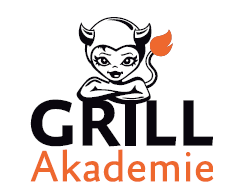 PREISLISTE TIROL / SÜDTIROL /TRENTINO – GROSSE PRÄMIUM-NORDMANNTANNEN 2021 Größere Bäume ab 3,50m nur auf Vorbestellung bis 20. Oktober! Abholung ab 1.Dezember am Standl, Bahnhof Spondinig, tägl. 10-19Uhr, wo eine Auswahl von Bäumen bis 3,50m und Baumständer bis 4m hohe Bäume vorrätig ist.Für Bäume über 4,00m ist im Aussenbereich grundsätzlich eine Sonderkonstruktion nötig. Wir bieten drei Betonständer in den Grössen M, L, XL. Der Vorrat an M und L ist begrenzt, also ist eine rechtzeitige Bestellung vor Oktober notwendig.Betonständer M: 85cm hoch x 90cm x 90cm, für Bäume bis 7,50mBetonständer L: 100cm hoch x 125cm x 125cm, für Bäume bis 10,50mBetonständer XL: 115cm hoch x 140cm x 140cm, für Bäume bis 14,00mTypGrößeBaum ab Spondinig inkl. 10%Mwst.Zustellung Vinschgau&Nauders,inkl. 22%Mwst. Zustellung Burg-grafenamt,  Landeck, inkl. 22% Mwst. Zustellung Brixen, Trient, Telfs, Lech,  Galtür, Leermoosinkl. 22%Mwst.Zustellung restlichesSüdtirol, Tirol & Trentinoinkl. 22%Mwst.Aufrichten im vorbe-reiteten Ständer, inkl. 22%Mwst. M1280-330cm90,00€15,00€20,00€25,00€30,00€9,00€N1310-360cm110,00€30,00€35,00€40,00€45,00€9,00€P1340-390cm139,00€30,00€40,00€50,00€60,00€19,00€R1370-420cm179,00€30,00€40,00€50,00€60,00€19,00€S1400-450cm199,00€30,00€40,00€50,00€60,00€19,00€T1450-500cm249,00€75,00€99,00€109,00€129,00€50,00€U1500-550cm299,00€75,00€99,00€109,00€129,00€60,00€V1550-600cm399,00€75,00€99,00€109,00€129,00€70,00€W1600-650cm499,00€75,00€99,00€109,00€129,00€80,00€X1650-700cm749,00€100,00€99,00€109,00€129,00€90,00€Y1700-750cm949,00€150,00€199,00€229,00€259,00€100,00€Z1750-800cm1190,00€150,00€199,00€229,00€259,00€125,00€Z2800-900cm1690,00€150,00€199,00€229,00€259,00€150,00€Z3900-1000cm1990,00€150,00€199,00€229,00€259,00€175,00€